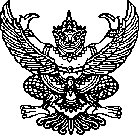   ประกาศองค์การบริหารส่วนตำบลบึงพะไลเรื่อง   การใช้แผนอัตรากำลัง  ๓  ปี ( พ.ศ. ๒๕๕๘  - ๒๕๖๐)ปรับปรุงตามระบบจำแนกตำแหน่งใหม่(ระบบแท่ง)ครั้งที่ ๒ ...................................................                อาศัยอำนาจตามพระราชบัญญัติ   ระเบียบบริหารงานบุคคลส่วนท้องถิ่น  พ.ศ.๒๕๔๒  ประกาศคณะกรรมการกลางพนักงานส่วนตำบล เรื่อง มาตรฐานทั่วไปเกี่ยวกับการจัดทำมาตรฐานกำหนดตำแหน่งข้าราชการหรือพนักงานส่วนท้องถิ่น พ.ศ. ๒๕๕๘ ลงวันที่ ๒๗ พฤศจิกายน ๒๕๕๘ ประกอบกับประกาศคณะกรรมการกลางพนักงานส่วนตำบลจังหวัดนครราชสีมา  เรื่อง หลักเกณฑ์และเงื่อนไขเกี่ยวกับการบริหารงานบุคคลขององค์การบริหารส่วนตำบล(แก้ไขเพิ่มเติม) พ.ศ. 2558ประกอบกับมติการประชุมครั้งที่ ๘/๒๕๕๙ เมื่อวันที่  ๒๔  สิงหาคม  ๒๕๕๙  เห็นชอบการจัดทำแผนอัตรากำลัง ๓ ปี (พ.ศ. ๒๕๕๘ – ๒๕๖๐)ปรับปรุงตามระบบจำแนกตำแหน่งใหม่(ระบบแท่ง)ครั้งที่ ๒ เพื่อใช้สำหรับการบริหารงานบุคคลขององค์การบริหารส่วนตำบลบึงพะไล   ให้เป็นไปตามประกาศคณะกรรมการกลางพนักงานส่วนตำบลองค์การบริหารส่วนตำบลบึงพะไลมีผลบังคับใช้แผนอัตรากำลัง ๓ ปี (พ.ศ. ๒๕๕๘ - ๒๕๖๐)ปรับปรุงตามระบบจำแนกตำแหน่งใหม่(ระบบแท่ง)ครั้งที่  ๒  ตั้งแต่วันที่ ๑ ตุลาคม  ๒๕๕๙ เป็นต้นไป 		จึงประกาศมาให้ทราบโดยทั่วกัน			ประกาศ  ณ  วันที่  ๑๖  เดือน  กันยายน พ.ศ.  ๒๕๕9				     	 (ลงชื่อ)					      	 (นายวันชัย  จันคำ)				               	นายกองค์การบริหารส่วนตำบลบึงพะไล        ประกาศองค์การบริหารส่วนตำบลบึงพะไลเรื่อง   การจัดตำแหน่งพนักงานส่วนตำบลเข้าสู่ประเภทตำแหน่ง(ระบบแท่ง)...................................................                	โดยที่ ก.ถ.และ ก.อบต.ได้ประกาศเปลี่ยนแปลงระบบจำแนกตำแหน่งจากระบบซี เป็นระบบแท่ง  จึงสมควรแก้ไขเปลี่ยนแปลงการกำหนดตำแหน่งและระดับตำแหน่งในแผนอัตรากำลังสามปี ประจำปีงบประมาณ ๒๕๕๘ – ๒๕๖๐ ให้สอดคล้องกับระบบจำแนกตำแหน่งที่กำหนดขึ้นใหม่		อาศัยความตามมาตรา ๑๕ ประกอบมาตรา ๒๕ ตามพระราชบัญญัติระเบียบบริหารงานบุคคลส่วนท้องถิ่น  พ.ศ.๒๕๔๒  และมติคณะกรรมการพนักงานส่วนตำบลจังหวัดนครราชสีมา ในการประชุมครั้งที่ ๑๓/๒๕๕๘ เมื่อวันที่ ๓๐ ธันวาคม ๒๕๕๘ จึงให้แก้ไขข้อมูลการกำหนดตำแหน่งและระดับตำแหน่งในแผนอัตรากำลังสามปี ประจำปี ๒๕๕๘ – ๒๕๖๐ ดังนี้		ข้อ ๑  ประกาศฉบับนี้เรียกว่า  ประกาศองค์การบริหารส่วนตำบลบึงพะไล เรื่อง   การจัดตำแหน่งพนักงานส่วนตำบลเข้าสู่ประเภทตำแหน่ง(ระบบแท่ง)ประจำปีงบประมาณ ๒๕๕๘–๒๕๖๐ ฉบับแก้ไขเพิ่มเติม(ฉบับที่ ๑ /๒๕๕๙ ) พ.ศ. ๒๕๕๙		ข้อ ๒ ประกาศฉบับนี้มีผลบังคับใช้ตั้งแต่วันที่ ๑ มกราคม ๒๕๕๙		ข้อ ๓  ให้ยกเลิกการกำหนดตำแหน่งและระดับตำแหน่งในแผนอัตรากำลังสามปี ประจำปีงบประมาณ ๒๕๕๘ – ๒๕๖๐ และที่แก้ไขเพิ่มเติมโดยให้เป็นไปตามกำหนดตำแหน่งและระดับตำแหน่งฉบับนี้แทน		จึงประกาศมาให้ทราบโดยทั่วกัน			ประกาศ  ณ  วันที่  ๑๑  เดือน  มีนาคม  พ.ศ.  ๒๕๕๙				     	 (ลงชื่อ)					      	 (นายวันชัย  จันคำ)				               	นายกองค์การบริหารส่วนตำบลบึงพะไล